Specyfikacja dokumentuDEFINICJEDo celów niniejszego dokumentu stosuje się następujące definicje:OPIS POSTĘPOWANIAWstępW związku z panującą epidemią COVID-19 i wznowieniem zajęć w przedszkolu wprowadzamy nowe zasady funkcjonowania w reżimie sanitarnym. Powyższe procedury opracowane zostały w oparciu o m.in. wytyczne przeciwepidemiczne Głównego Inspektora Sanitarnego z dnia 25 sierpnia 2020 r. dla przedszkoli, oddziałów przedszkolnych w szkole podstawowej i innych form wychowania przedszkolnego oraz instytucji opieki nad dziećmi w wieku do lat 3.Przedszkole kontynuuje nauczanie, wychowanie i opiekę nad podopiecznymi. Każdy dotychczasowy podopieczny oraz nowe dzieci przyjęte w rekrutacji na rok szkolny 2020/2021 mają prawo skorzystać z usług dotychczas świadczonych przez przedszkole. Każdy rodzic dziecka zobowiązany jest do podpisania „Oświadczenia o zapoznaniu się z Procedurą bezpieczeństwa” – załącznik nr 1.Przedszkole oświadcza, że wdrożyło i stosuje wszelkie procedury bezpieczeństwa 
w związku z pandemią wirusa COVID-19. Pracownicy mają obowiązek przestrzegać procedur wdrożonych przez przedszkole. Przedszkole dokłada wszelkich starań, aby jakiekolwiek ryzyko zakażenia wirusem COVID-19 zostało w pełni zminimalizowane.Zasady organizacji pracy przedszkolaDyrektor przedszkola:przekazuje rodzicom informację o czynnikach ryzyka COVID-19 zarówno 
u dziecka, jego rodziców lub opiekunów, jak i innych domowników;organizuje spotkanie z pracownikami na temat sposobów zapobiegania 
i przeciwdziałania COVID-19;ustala i dostosowuje wewnętrzne procedury obowiązujące w przedszkolu 
do wymogów zwiększonego reżimu sanitarnego w warunkach pandemii koronawirusa i choroby COVID-19, a w tym:Procedurę postępowania na wypadek zakażenia koronawirusem 
lub zachorowania na COVID-19 dziecka lub pracownika przedszkola – załącznik nr 2,Procedurę bezpiecznego przyprowadzania i odbierania dzieci z przedszkola w okresie objętym reżimem sanitarnym – załącznik nr 3;współpracuje z organem prowadzącym w celu zapewnienia odpowiednich środków do dezynfekcji oraz ochrony osobistej;planuje organizację pracy przedszkola na podstawie analizy zebranych informacji od rodziców o liczbie dzieci, które rodzice decydują się przyprowadzić do przedszkola w czasie pandemii;wyznacza dla każdej grupy sale do prowadzenia zajęć i odpoczynku, zgodnie 
z wytycznymi GISorganizuje pracę personelu pedagogicznego i niepedagogicznego na okres wzmożonego reżimu sanitarnego w warunkach pandemii koronawirusa 
i choroby COVID-19, unikając w miarę możliwości rotacji pracowników oraz niezatrudniania do bezpośredniej pracy z dziećmi osób powyżej 60 roku życia oraz przewlekle chorych;przekazuje rodzicom informację o czynnikach ryzyka COVID-19, informuje 
o odpowiedzialności za podjętą decyzję związaną z wysłaniem dziecka 
do przedszkola. zapewnia pomieszczenie, w którym będzie można odizolować osobę 
w przypadku zdiagnozowania objawów chorobowych – Pokój logopedy, kondygnacja 0;wyposaża wyżej wymienione pomieszczenie w płyn dezynfekujący i środki ochrony osobistej: 2 przyłbice, 2 fartuchy ochronne z długim rękawem, 2 maski jednorazowe, co najmniej 10 par rękawiczekzapewnia środki ochrony osobistej dla pracowników (rękawiczki, przyłbice, maseczki, fartuchy itd.) oraz środki higieniczne do dezynfekcji rąk i powierzchni;monitoruje umieszczenie przy wejściu do przedszkola dozownika z płynem dezynfekującym, a w pomieszczeniach higieniczno-sanitarnych mydeł antybakteryjnych oraz instrukcji z zasadami prawidłowego mycia rąk 
dla dorosłych i dzieci stanowiących załącznik nr 5 (umieszczone w widocznych miejscach w przedszkolu), a przy dozownikach z płynem instrukcji z zasadami właściwej dezynfekcji rąk stanowiących załącznik nr 6 (umieszczone w widocznych miejscach w przedszkolu);uzgadnia z nauczycielami sposób korzystania przez dzieci z ogrodu przedszkolnego.Obowiązki pracownikówDo pracy w przedszkolu mogą przychodzić jedynie zdrowe osoby, bez jakichkolwiek objawów wskazujących na chorobę zakaźną.Każdy pracownik przedszkola zobowiązany jest do samoobserwacji oraz dezynfekcji rąk i pomiaru temperatury natychmiast po wejściu do przedszkola.W przypadku podejrzenia zakażenia koronawirusem lub choroby COVID-19 (duszności, kaszel, gorączka, ból gardła, nudności, wysypka, zaczerwienienie kończyn) pozostaje w domu i zawiadamia o tym fakcie dyrektora przedszkola.Jeżeli w domu pracownika przebywa osoba objęta kwarantanną, pracownik
przez okres kwarantanny tej osoby również zostaje objęty kwarantanną.Do przedszkola pracownicy pedagogiczni i niepedagogiczni, z wyłączeniem pracowników kuchni i intendentek, wchodzą i wychodzą tylko przez wejście główne.Pracownicy kuchni i intendentki wchodzą wejściem od zaplecza kuchennego.Pracownicy nie przemieszczają się bez potrzeby po przedszkolu. W każdej przestrzeni zachowują między sobą dystans społeczny, wynoszący minimum 1,5 m.Pracownicy przebywają w salach i pomieszczeniach, do których zostali przydzieleni. Niedopuszczalne jest grupowanie się pracowników.Wszyscy pracownicy przedszkola bezwzględnie przy każdym wejściu/wyjściu 
z przedszkola/i w trakcie pracy często odkażają ręce płynem do dezynfekcji rąk 
wg instrukcji stanowiącej załącznik nr 6 (umieszczonej w widocznych miejscach 
w placówce) i myją ręce zgodnie z instrukcją stanowiącą załącznik nr 5.Pracownicy na terenie placówki nie mają obowiązku zakrywania nosa i ust, z wyjątkiem osób przygotowujących oraz podających posiłki dzieciom. W przypadku bliskiej interakcji z podopiecznym pracownik ma obowiązek zakrycia nosa i ust oraz założenia jednorazowych rękawiczek.Wietrzą salę, w której przebywają dzieci, co najmniej raz na godzinę.Pracownicy zostali podzieleni na zespoły, które się ze sobą nie kontaktują (Zespoły grupowe, Zespół pracowników kuchni, Zespół pracowników administracji, Zespół pracowników przydzielonych do pracy w przestrzeni wspólnej).Bezpośredni kontakt, z zachowaniem zasad izolacji, z odwiedzającymi przedszkole ma tylko zespół pracowników przydzielonych do pracy w przestrzeni wspólnej. Członkowie tego zespołu zaopatrzeni są w maski, przyłbice i rękawiczki. Każdy pracownik otrzymał numery telefonów do: organu prowadzącego, kuratora oświaty, stacji sanitarno-epidemiologicznej, służb medycznych. Wykaz niezbędnych numerów telefonów został wywieszony na terenie przedszkola, w miejscu dostępnym dla pracowników tablicy ogłoszeń w holu przedszkola.2.2.1	Obowiązki pracowników pedagogicznychPracują wg ustalonego przez dyrektora harmonogramu.Prowadzą zajęcia zgodnie z planem pracy, planują m.in. zajęcia na temat sposobów zwalczania i przeciwdziałania COVID-19 dostosowane do wieku podopiecznych.Zapoznają dzieci z techniką właściwego mycia rąk wg instrukcji dla dzieci (umieszczonej w widocznych miejscach w placówce) i zachęcają do częstego wykonywania tej czynności, szczególnie przed jedzeniem, po skorzystaniu z toalety 
i po powrocie ze świeżego powietrza.Rezygnują (do odwołania pandemii) z mycia zębów z dziećmi w przedszkolu 
po każdym posiłku. Ten obowiązek realizują rodzice podczas porannych 
i wieczornych czynności higienicznych prowadzonych w domu rodzinnym.Pilnują, aby dzieci nie miały swobodnego dostępu do wody pitnej - podaje ją dziecku osoba dorosła.Przestrzegają ustalonego sposobu korzystania przez dzieci z ogrodu przedszkolnego. Dbają o to, aby grupy nie mieszały się ze sobą.Unikają organizowania większych skupisk dzieci w jednym pomieszczeniu 
lub przy jednej zabawce na placu zabaw.W ramach zorganizowania ścieżki szybkiej komunikacji z rodzicami podopiecznych sprawdzają aktualność otrzymanych od nich danych kontaktowych.Wietrzą salę, w której przebywają dzieci co najmniej raz na godzinę.2.2.2	Obowiązki pomocy nauczyciela i woźnych oddziałowychUsuwają z sali przedszkolnej przedmioty i sprzęty, których nie można skutecznie dezynfekować, jak np. pluszowe zabawki, wózki, lalki i umieszczają je 
we wskazanym przez dyrektora miejscu, zabezpieczając przed zniszczeniem.Systematycznie dezynfekują używane przez nauczycielki i dzieci zabawki, przybory sportowe.Podają dzieciom posiłki z uwzględnieniem zasad higieny (zakrywają nos i usta, zakładają rękawiczki jednorazowe).Pilnują, aby dzieci nie miały swobodnego dostępu do wody pitnej - podają ją dziecku osobiście.Po zakończonym posiłku dezynfekuje blaty stołów.Odbierają z wyznaczonego miejsca w kuchni i odwożą do zmywalni wózki służące 
do przewożenia posiłków.Wykonują codzienne prace porządkowe, ze szczególnym uwzględnieniem utrzymywania w czystości ciągów komunikacyjnych – myją podłogi z dodatkiem płynów dezynfekujących.Systematycznie dezynfekują powierzchnie dotykowe – poręcze, klamki, włączniki światła, uchwyty, poręcze krzeseł i powierzchnie płaskie, w tym blaty stołów 
do spożywania posiłków.Przeprowadzając dezynfekcję przestrzegają zaleceń producenta, znajdujących się 
na opakowaniu środka do dezynfekcji. Szczególną uwagę zwracają na czas niezbędny do wywietrzenia zdezynfekowanych pomieszczeń, przedmiotów tak, aby dzieci nie były narażone na wdychanie oparów środków służących do dezynfekcji.Na bieżąco dezynfekują toalety.Dbają o częste mycie i dezynfekcję rąk.Dbają, aby pojemniki umieszczone przy drzwiach wejściowych zawierały środek 
do dezynfekcji.Pomoc nauczyciela, a w przypadku jej braku woźna oddziałowa odbiera dziecko w szatni od osoby przyprowadzającej dziecko do przedszkola oraz odprowadza dziecko 
po które przyszła osoba odbierająca do szatni.Pomoc nauczyciela, a w przypadku jej nieobecności woźna oddziałowa dodatkowo czuwa i odpowiada za odizolowanie dziecka, u którego stwierdzono podejrzenie zakażenia koronawirusem lub chorobę COVID-19, po uprzednim zaopatrzeniu się 
w środki ochrony osobistej i postępując zgodnie z obowiązującą w przedszkolu procedurą. Czuwają nad gruntownym sprzątaniem i dezynfekcją pomieszczenia przeznaczonego 
do izolacji.2.2.3	Obowiązki pracowników kuchni i intendentekPrzestrzegają warunków higienicznych wymaganych przepisami prawa, odnoszących się do funkcjonowania zbiorowego żywienia.Wykonując swoje codzienne obowiązki, utrzymują odległość 1.5 m pomiędzy stanowiskami pracy.Oprócz środków higieny osobistej, fartuchów stosują rękawiczki.Utrzymują wysoką higienę mycia i dezynfekcji stanowisk pracy, opakowań produktów, sprzętu kuchennego, naczyń stołowych oraz sztućców.Po zakończonej pracy gruntownie dezynfekują powierzchnie, sprzęty i pomieszczenia zaplecza kuchennego, zmywalni i obieralni.Naczynia i sztućce myją w zmywarce z dodatkiem detergentu w temperaturze minimum 60 stopni i poddają procesowi wyparzania.Intendent dba o czystość magazynu spożywczego. Wstęp do magazynu ma tylko intendent, który wydaje towar kucharce.Intendent dba o higieniczny odbiór towaru od dostawców. Nadzoruje dezynfekcję 
w miarę możliwości opakowań towarów. Pilnuje, aby dostawca nie wchodził na teren przedszkola. Zwraca uwagę na:ubiór dostawcy: biały fartuch, maseczka, rękawiczki;czystość samochodu, którym dostarczany jest towar;zabezpieczenie pieczywa i innych produktów dostarczanych bez opakowań (powinno być przykryte czystym materiałem, papierem).Obowiązki osób odwiedzających placówkę w tym rodziców i osób upoważnionych do odbioru.Przedszkole zastrzega sobie możliwość mierzenia temperatury ciała każdej osoby odwiedzającej placówkę, w tym szczególnie podopiecznych. Temperatura ciała będzie mierzona przez upoważnionego pracownika przedszkola przy wejściu na teren przedszkola. Wyniki pomiaru nie będą utrwalane przez przedszkole.Jeżeli pomiar temperatury ciała przekroczy 37,5°C przedszkole ma prawo odmówić wpuszczenia na teren przedszkola.Na terenie przedszkola mogą przebywać wyłącznie dzieci, które nie mają objawów chorobowych (są zdrowe), a w szczególności objawów koronawirusa COVID-19. Rodzice zobowiązani są do codziennej weryfikacji stanu zdrowia dzieci oraz 
w przypadku stwierdzenia objawów chorobowych do nieprzyprowadzania podopiecznego do przedszkola.Jeżeli w domu podopiecznego przebywa osoba objęta kwarantanną, rodzic nie może przez okres kwarantanny tej osoby przyprowadzać dziecka do przedszkola.Każda osoba odwiedzająca przedszkole ma obowiązek zakrycia ust i nosa oraz dezynfekcji rąk przy wejściu do przedszkola. Przy dozownikach z płynem 
do dezynfekcji rąk zamieszczono instrukcję prawidłowej dezynfekcji rąk.W związku z wprowadzeniem przez przedszkole reżimu sanitarnego zmienia się godziny pracy przedszkola na od 630 – do 1630. Rodzice zobowiązani są do przestrzegania godzin zgłoszonych w deklaracji.Osoby odwiedzające przedszkole zobowiązane są do zachowania dystansu społecznego względem pracowników oraz innych podopiecznych i osób odwiedzających przedszkole, wynoszącego min. 1,5 m.Osoby odwiedzające przedszkole mogą przebywać wyłącznie w przestrzeni wspólnej przedszkola (szatnia), przy czym wyznaczony pracownik przedszkola dba 
o zachowanie zasady utrzymania dystansu społecznego 1,5 m.Przedszkole zakazuje wnoszenia na jego teren dodatkowych, zbędnych przedmiotów, 
w tym zabawek. Rodzice zobowiązani są do zachowania należytej staranności 
w przestrzeganiu niniejszego zakazu.Rodzice zobowiązani są do przypominania dziecku o podstawowych zasadach higieny oraz współpracy z przedszkolem w zakresie zachowania najwyższych standardów bezpieczeństwa.W uzasadnionych przypadkach, po wcześniejszej konsultacji z dyrektorem przedszkola, opiekun danej grupy ma prawo żądać od rodziców podopiecznego zaświadczenia lekarskiego potwierdzającego, że stan zdrowia podopiecznego pozwala na uczęszczanie do przedszkola.Rodzice podopiecznych zobowiązani są do weryfikacji aktualności danych kontaktowych, którymi dysponuje przedszkole.Przyprowadzenie dziecka do przedszkola jest równoznaczne z akceptacją nowych zasad funkcjonowania placówki oraz oznacza, że rodzice zobowiązują się do ich stosowania.Rodzice zobowiązani są do zapoznania się i przestrzegania zasad bezpiecznego przyprowadzania i odbierania dziecka z przedszkola, stanowiących załącznik nr 3.Rodzice zobowiązani są także do:wyjaśnienia dziecku i dopilnowania, aby nie zabierało do przedszkola zabawek 
i niepotrzebnych przedmiotów;wyjaśnienia dziecku zasadności używania środków ochrony osobistej, w które będą wyposażeni i których mogą używać pracownicy przedszkola;przypominania dziecku o podstawowych zasadach higieny m.in. myciu rąk wodą z mydłem, niepodawaniu ręki na przywitanie, unikaniu częstego dotykania oczu, nosa i ust, odpowiednim sposobie zasłaniania twarzy podczas kichania czy kasłania;wskazania szybkiej ścieżki komunikacji z przedszkolem.Informacja w zakresie przetwarzania danych osobowychZgodnie z art. 13 Rozporządzenia Parlamentu Europejskiego i Rady (UE) 2016/679 z dnia 
27 kwietnia 2016 r. w sprawie ochrony osób fizycznych w związku z przetwarzaniem danych osobowych i w sprawie swobodnego przepływu takich danych oraz uchylenia dyrektywy 95/46/WE (4.5.2016 L 119/38 Dziennik Urzędowy Unii Europejskiej PL) informuję, że:Administratorem Państwa danych osobowych oraz danych Waszego dziecka jest dyrektor Urszula Cieślik działająca w imieniu Zespołu Szkolno-Przedszkolnego w Gierałtowicach 
z siedzibą w Gierałtowicach przy ul. Powstańców Śląskich 41, 44-186 Gierałtowice.Naszym Inspektorem Ochrony Danych jest Pan Maciej Korzuch, z którym można się skontaktować przez e-mail – biuro@protecton.pl .Dane osobowe Państwa i dziecka będą przetwarzane na podstawie art. 6 ust. 1 lit. c ogólnego rozporządzenia j/w o ochronie danych w celu realizacji zadań ustawowych, określonych w Ustawie – Prawo oświatowe z dn. 14 grudnia 2016 r. (Dz. U. z 2018 r. poz. 996, 1000, 1290 
i 1669) oraz Ustawie o systemie oświaty z dnia 7 września 1991 r. ((Dz. U. z 2018 r. poz. 1457, 1560 i 1669)), tj. w celu realizacji statutowych zadań dydaktycznych, opiekuńczych 
i wychowawczych przedszkola.W związku z pandemią koronawirusa COVID-19 Administrator może podejmować następujące działania profilaktyczne lub zaradcze, konieczne dla zapewnienia bezpieczeństwa i higieny w przedszkolu oraz ochrony zdrowia i życia osób odwiedzających przedszkole oraz zatrudnionych w przedszkolu, związane z wykorzystaniem Państwa danych osobowych:pomiar temperatury ciała osób odwiedzających przedszkole, w tym szczególnie podopiecznych przedszkola (podstawa prawna – art.  9 ust. 2 lit. i) RODO)–„przetwarzanie jest niezbędne ze względów związanych z interesem publicznym w dziedzinie zdrowia publicznego, takich jak ochrona przed poważnymi transgranicznymi zagrożeniami zdrowotnymi”,przetwarzanie danych nt. osób odwiedzających, w tym podopiecznych w zakresie bycia nosicielem wirusa COVID-19 lub chorowania na COVID-19, otrzymanych 
od służb sanitarnych lub kryzysowych (podstawa prawna – art. 9 ust. 2 lit. i) RODO) – „przetwarzanie jest niezbędne ze względów związanych z interesem publicznym
w dziedzinie zdrowia publicznego, takich jak ochrona przed poważnymi transgranicznymi zagrożeniami zdrowotnymi”.Dane osobowe Państwa i dziecka będą przetwarzane przez okres edukacji Państwa dziecka 
w Gminnym Przedszkolu w Gierałtowicach i przechowywane przez okresy zakreślone 
w Jednolitym Rzeczowym Wykazie Akt, zatwierdzonym przez Państwowe Archiwum.Posiadają Państwo prawo do: żądania od administratora dostępu do danych osobowych, prawo do ich sprostowania, prawo do ich poprawiania oraz prawo do przenoszenia danych, 
a ponadto prawo wniesienia skargi do organu nadzorczego, tj. Prezesa Urzędu Ochrony Danych.Podanie danych osobowych jest wymogiem ustawowym i jest obowiązkowe ze względu 
na przepisy prawa oświatowego j/w.……………………………………………						…………………………………………Sporządził								ZatwierdziłCEL DOKUMENTUCEL DOKUMENTUCelem wprowadzenia Procedury jest:Zapewnienie bezpiecznych oraz higienicznych warunków podopiecznym 
oraz kadrze sprawującej opiekę nad podopiecznymi w przedszkolu.Zminimalizowanie ryzyka rozprzestrzeniania się koronawirusa COVID-19.Celem wprowadzenia Procedury jest:Zapewnienie bezpiecznych oraz higienicznych warunków podopiecznym 
oraz kadrze sprawującej opiekę nad podopiecznymi w przedszkolu.Zminimalizowanie ryzyka rozprzestrzeniania się koronawirusa COVID-19.DATA WDROŻENIADATA WDROŻENIAProcedura obowiązuje z dniem wprowadzenia Zarządzeniem DyrektoraProcedura obowiązuje z dniem wprowadzenia Zarządzeniem DyrektoraPODSTAWA PRAWNAPODSTAWA PRAWNAUstawa z dnia 7 września 1991 r. o systemie oświaty,Ustawa z dnia 14 grudnia 2016 r. Prawo oświatowe,Rozporządzenie Ministra Edukacji Narodowej i Sportu z dnia 31 grudnia 2002 r. 
w sprawie bezpieczeństwa i higieny w publicznych i niepublicznych szkołach 
i placówkach, ze zmianami.Rozporządzenie Ministra Edukacji Narodowej z dnia 12 sierpnia 2020 r. zmieniające rozporządzenie w sprawie szczególnych rozwiązań w okresie czasowego ograniczenia funkcjonowania jednostek systemu oświaty w związku 
z zapobieganiem, przeciwdziałaniem i zwalczaniem COVID-19.Rozporządzenie Ministra Edukacji Narodowej z dnia 12 sierpnia 2020 r. w sprawie czasowego ograniczenia funkcjonowania jednostek systemu oświaty w związku z zapobieganiem, przeciwdziałaniem i zwalczaniem COVID-19.Rozporządzenie Ministra Edukacji Narodowej z dnia 12 sierpnia 2020 r. zmieniające rozporządzenie w sprawie bezpieczeństwa i higieny w publicznych 
i niepublicznych szkołach i placówkach.Wytyczne Głównego Inspektora Sanitarnego z dnia 25 sierpnia 2020 r. dotyczące zasad funkcjonowania przedszkoli w okresie zagrożenia wirusem COVID-19.Ustawa z dnia 7 września 1991 r. o systemie oświaty,Ustawa z dnia 14 grudnia 2016 r. Prawo oświatowe,Rozporządzenie Ministra Edukacji Narodowej i Sportu z dnia 31 grudnia 2002 r. 
w sprawie bezpieczeństwa i higieny w publicznych i niepublicznych szkołach 
i placówkach, ze zmianami.Rozporządzenie Ministra Edukacji Narodowej z dnia 12 sierpnia 2020 r. zmieniające rozporządzenie w sprawie szczególnych rozwiązań w okresie czasowego ograniczenia funkcjonowania jednostek systemu oświaty w związku 
z zapobieganiem, przeciwdziałaniem i zwalczaniem COVID-19.Rozporządzenie Ministra Edukacji Narodowej z dnia 12 sierpnia 2020 r. w sprawie czasowego ograniczenia funkcjonowania jednostek systemu oświaty w związku z zapobieganiem, przeciwdziałaniem i zwalczaniem COVID-19.Rozporządzenie Ministra Edukacji Narodowej z dnia 12 sierpnia 2020 r. zmieniające rozporządzenie w sprawie bezpieczeństwa i higieny w publicznych 
i niepublicznych szkołach i placówkach.Wytyczne Głównego Inspektora Sanitarnego z dnia 25 sierpnia 2020 r. dotyczące zasad funkcjonowania przedszkoli w okresie zagrożenia wirusem COVID-19.ZAŁĄCZNIKIZAŁĄCZNIKINRNAZWA ZAŁĄCZNIKA1Oświadczenie rodzica o zapoznaniu się z procedurą bezpieczeństwa2Procedura postępowania na wypadek zakażenia koronawirusem COVID-193Procedura bezpiecznego przyprowadzania i odbierania dzieci z przedszkola 
w okresie objętym reżimem sanitarnym4Procedura korzystania z placu zabaw w reżimie sanitarnym5Instrukcja prawidłowego mycia rąk dla dorosłych i dzieci6Zasady właściwej dezynfekcji rąk7Instrukcja prawidłowego zdejmowania i zakładania maseczki8Instrukcja prawidłowego zdejmowania rękawiczek9Harmonogram wyjść na ogród przedszkolnyPOJĘCIEDEFINICJAOBJAWY CHOROBOWE KORONAWIRUSA COVID-19Najczęstsze objawy to gorączka, zmęczenie, suchy kaszel, duszności, wysypka, zaczerwienione kończynyDEZYNFEKCJAProces redukcji ilości biologicznych czynników chorobotwórczych przez zastosowanie metod fizycznych i chemicznychPRZEDSZKOLEGminne Przedszkole w GierałtowicachPODOPIECZNIDzieci uczęszczające do Gminnego Przedszkola 
w GierałtowicachRODZICENależy przez to rozumieć także prawnych opiekunów dziecka oraz osoby (podmioty) sprawujące pieczę zastępczą nad dzieckiemPRACOWNICYOsoby zatrudnione w przedszkolu 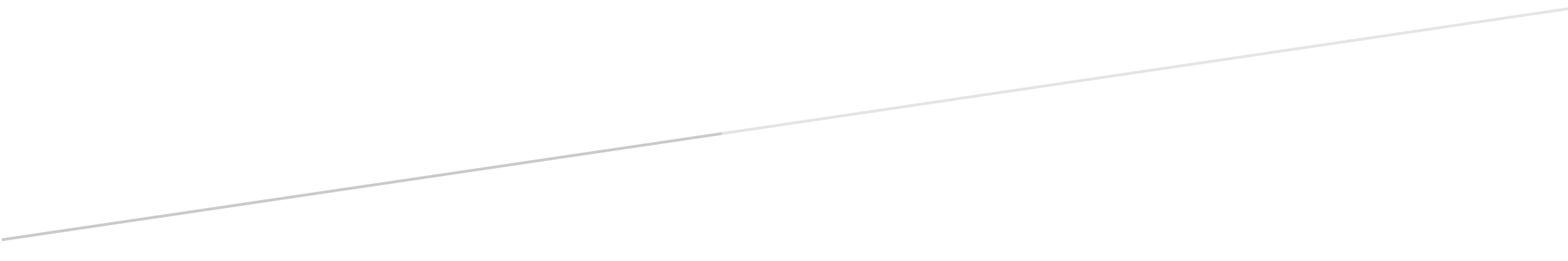 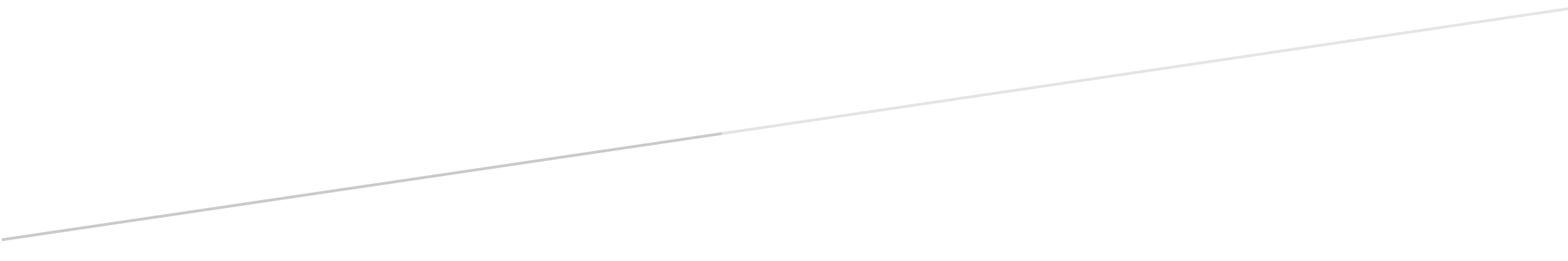 